Επαναληπτικές ασκήσεις30.3.2020 - 6.4.2020Μονοσύλλαβες: __________________________________________________Δισύλλαβες: ____________________________________________________Τρισύλλαβες: ____________________________________________________Πολυσύλλαβες: ________________________________________________________________σπρώχν__,  σκόρδ__,  πλέν__,  ψυγεί__,  ξύν__,ψαρεύ__,  σπίρτ__, μυστικ__,  ψωνίζ__,  τσιμέντ__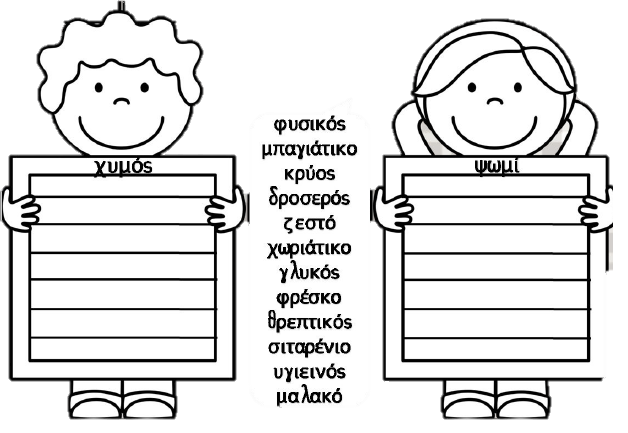 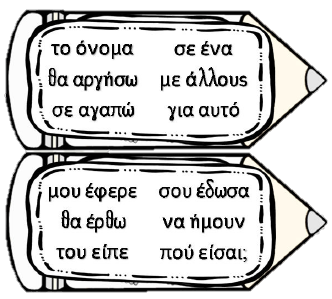 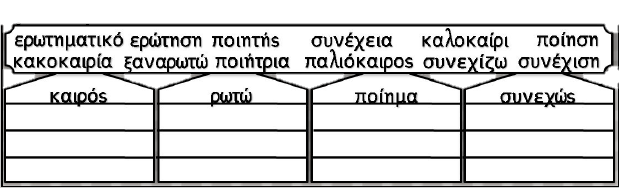 - ______________ να βρέξει.- Έψαξα αλλά δε βρήκα _______________ .- ______________ δεν ήρθε.- _________________ δε θα σε ξεχάσω.- ______________________ πετάμε κάτω τίποτα.- Είπαμε ______________ στους Ιταλούς.- ________________ διάβασα ____________ έγραψα.- _________________ λερώνετε τα θρανία.τεράστιος -πελώριος   ___                    νόστιμος- άνοστος    ___γεμάτος -άδειος          ___                     άσπρος -λευκός       ___γλυκός-πικρός            ___                     παχύς- χοντρός       ___λεπτός- αδύνατος       ___                     μυστικός- κρυφός     ___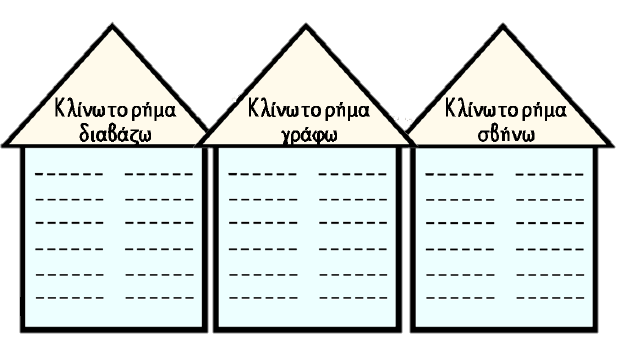 